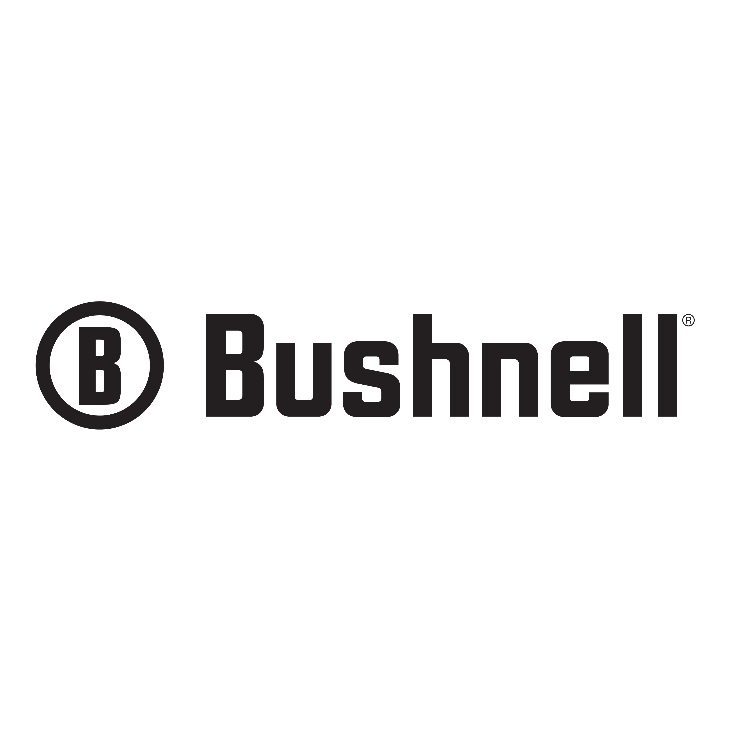  Contact: Matt RiceSenior Manager Media Relations														Outdoor Products	(913) 689-3713		 		    E-mail: Matt.Rice@VistaOutdoor.comFOR IMMEDIATE RELEASETeam Bushnell® Members Chosen to Compete at PRS Pro Series FinaleElite Tactical Riflescopes Help Team Bushnell Competitors Secure Invitations  OVERLAND PARK, Kan. – December 10, 2020 – Bushnell® congratulates PRS Pro Series Finale invitees Robert Brantley, Mark Cooper, Melissa Gilliland, Troy Livesay, Charles Roberts, Jeff Badley and George Gardner, and wishes them well as they compete in the prestigious competition Dec. 12-13 at Fouled Bore Precision in Ninnekah, Oklahoma.The PRS Pro Series Finale is the culmination of the 2020 season for the nation’s most elite precision rifle shooters, who have competed throughout the year for top spots in the rankings and to secure Finale invitations. One national Open Division Pro Series champion will be crowned at the event. Additional champions will be decided in every PRS division and category.The 2020 PRS Series has seen multiple wins by Team Bushnell members over the course of the season. Most recently, Brantley used his Bushnell Elite Tactical XRS II 4.5-30x50 to finish second overall in the AG Cup, a by-invitation-only PRS match and the largest monetary payout competition known to the precision rifle community. Fellow Team Bushnell members Cooper, Gilliland, Livesay, Roberts, Badley and Gardner also had an extremely successful 2020 PRS season and will join Brantley in taking their best shots at Pro Series Finale titles with their Elite Tactical optics.As the “Official Riflescope Sponsor” of the PRS, Elite Tactical optics are commonly used by competitors to help maximize their performance.  From the XRS II and DMR II Pro riflescopes to the LMMS2 spotting scope, these rock-solid optics are known for their high-end quality and numerous features. With tight tolerances, ED Prime Glass and unparalleled value, the Elite Tactical line is built to perform under any condition. For more information on Bushnell Elite Tactical, visit https://www.bushnell.com/search?q=elite+tactical&search-button=&lang=default.About BushnellBushnell, a Vista Outdoor brand, has been the industry leader in high-performance sports optics for more than 70 years. Our guiding principle is to provide the highest quality, most reliable and affordable sports optics products on the market. And, our commitment to outstanding customer service and strong retailer partnerships is unmatched. Bushnell boasts leading market share in all of the sports optics categories, and our products have consistently won design and performance awards. Our product lines enhance the enjoyment of every outdoor pursuit from spectator sports, nature study, hunting, fishing and birding to stargazing. For news and information, visit www.bushnell.com or follow us on Instagram at www.instagram.com/bushnell_official/ and Facebook at www.facebook.com/bushnell.###